MS 15-100T-EN54 white Diffusori musicaliIl diffusore sonoro dovrà essere del tipo a parete “box monitor”, costruito in ABS e griglia in metallo, il tutto di colore bianco.Gli ’altoparlanti devono essere Woofer da Ø 100 mm e tweeter Ø 25 mm per la diffusione delle frequenze alte e un’ottima riproduzione delle basse frequenze. Trasformatore per il collegamento a tensione costante 100 V. Il diffusore sonoro dovrà essere dotato di snodo basculante per l’installazione a parete, connettore ad innesto rapido 6 poli, all’interno completo di termofusibile.Certificato EN54-24 – 1438-CPR-0348Dovrà inoltre avere le seguenti caratteristiche tecniche:Potenza				15 / 7,5 / 3,75 / 1,8 WImpedenza (100V)		666 / 1.333 / 2.666 / 5.555 ΩGamma frequenze		105 ÷ 23.500 HzRisposta in frequenza		82 ÷ 23.500 HzSPL 1W/1m, peak		89,1 dBSPL 1W/4m, peak		77,1 dBSPL P max/4m, peak		88,8 dBSPL rated noise power / 4m	81,0 dBSensibilità EN54-24, 1W/4m	70,5 dBSensibilità IEC 268-5, 1W/1m	82,5 dBDispersione -6dB, 500Hz		h/v 360°Dispersione -6dB, 1KHz		h/v 186°Dispersione -6dB, 2KHz		h 132° - v 115°Dispersione -6dB, 4KHz		h 147° - v 197°Dimensioni			130 x 210 x 120 mmGrado protezione		IP 65Peso netto			1,75 kgTemperatura di funzionamento	-25 ÷ +70 °CLe caratteristiche richieste si riferiscono al modello BLUEPRINT MS 15-100T-EN54 white o similare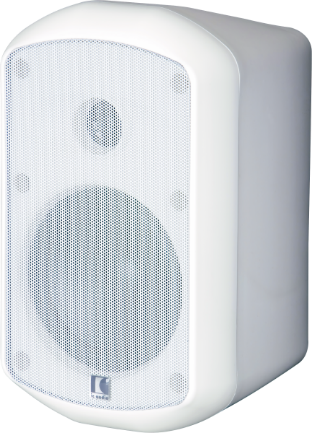 